5th International Conference on Wireless Mobile Communication and Healthcare MobiHealth 2015November 14-16, 2015, London, UK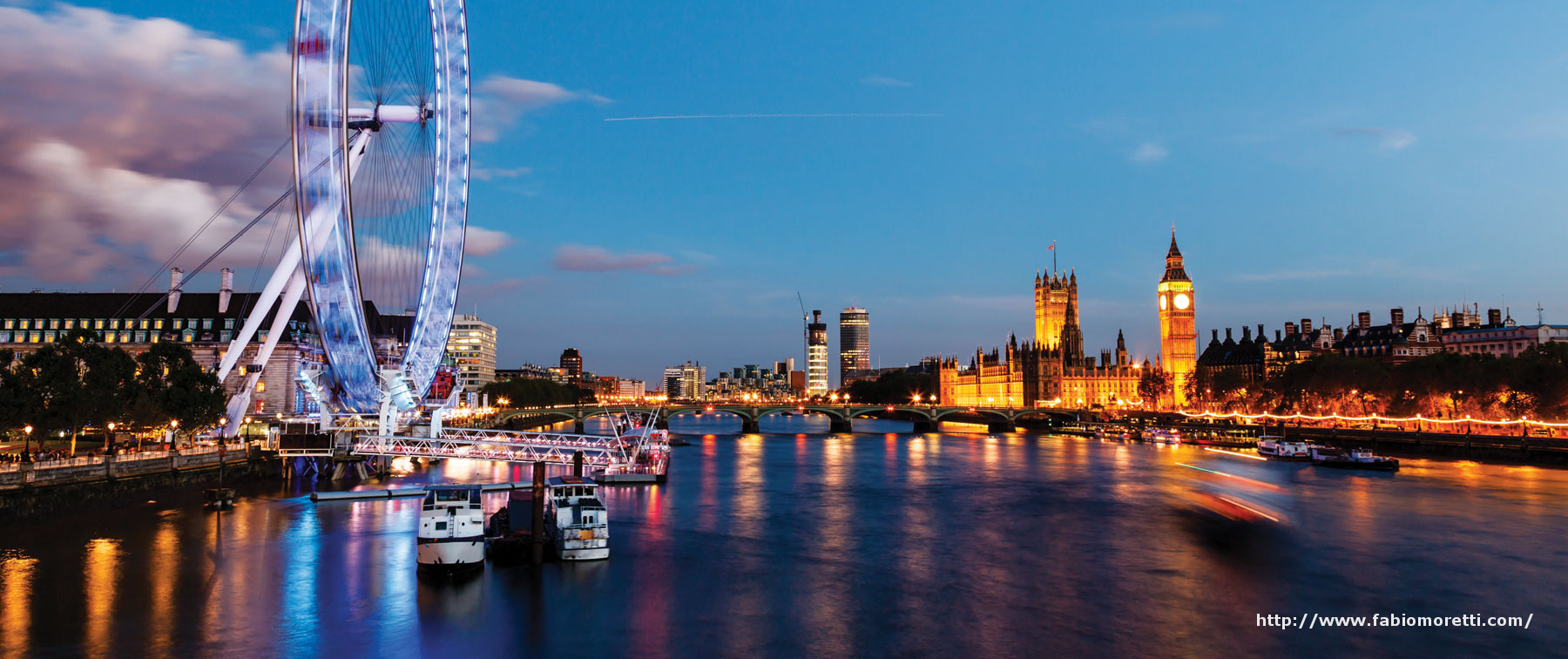 Workshops / Special Sessions – Application FormTitle of workshop/special session:Aim and objectives:Short CV of the organizers:Contact details of the organizers:(Provisional) list of the paper titles and presenters:Thank you very much for your interest in organizing a workshop/special session in MobiHealth 2015.Instructions: Please complete the fields below and submit the form by email to Dr. Khalid Rajab – the Workshop Chair (s.rajab@qmul.ac.uk) or to Dr. Kenneth Tong  (k.tong@ucl.ac.uk) or Dr. Yang Guang-Zhong (g.z.yang@imperial.ac.uk) – the Special Sessions Committee Chairs Deadline for the Application: 15 June 2015